Школа ЛИНК 
LINK SCHOOL OF ENGLISH 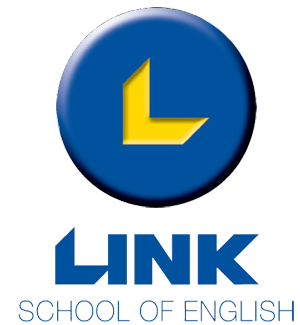 Swieqi, Malta, 2018Школа расположена в городе Свиги (Swieqi). Это тихий жилой район, идеальный для проведения занятий. Минимальное количество уроков в неделю – 20. Продолжительность урока 45 минутШкола работает круглогодично. ОбучениеРегистрационный сбор 20 евро Учебные материалы : General English - 39 евро, IELTS Course Book - 65 евро (по желанию)Курсы Business EnglishПроживаниеПроживание в апартаментахВ зимний период доплата за отопление 24 евро за человека за неделюОбязательная доплата за воду, электричество,  газ - 35 евро По прибытию депозит – 100 евроТрансфер Аэропорт – Место проживания – Аэропорт = 60 евро (нетто)При бронировании от 8 недель и больше - трансфер предоставляется бесплатно!Пакеты Активити Доплата неттоФормула для расчета: (Курс обучения + Проживание) х Количество недель + регистрационный сбор 20 евро.+ мед. Страховка 1 евро с человека в день+ Авиа перелет (от 340 евро до 420 евро за билет Москва – Мальта – Москва)+ трансфер 60 евро + Виза 75 евро Кол-вo  уроков в неделюКол-во студентов в группеСтоимость в неделю €Стоимость в неделю €Стоимость в неделю €Стоимость в неделю €Кол-вo  уроков в неделюКол-во студентов в группе01.01 – 31.05.201801.10 – 31.12.201801.01 – 31.05.201801.10 – 31.12.201810.06 – 09.09.201810.06 – 09.09.2018Кол-вo  уроков в неделюКол-во студентов в группе1–3 недели4-7 недели1–3 недели4-7 неделиGeneral English208-13112109142138Intensive Course308-13171165200194Mini Group20Max 6197183227213Individual201443439472469Individual101266263295293Business EnglishКол-вo  уроков в неделюКол-во студентов в группеСтоимость в неделю €Стоимость в неделю €Business EnglishКол-вo  уроков в неделюКол-во студентов в группе1-3 недели4-7 неделиMini Group20Max 6236219Group Course208-13148142Mini Group Individual101242236Individual201496490Проживание в семье01.01 – 31.05.201801.10 – 31.12.201810.06 – 09.09.18С подселением (2х-3х местное) на НВ195220Одноместное на НВ224254С подселением (2х-3х местное) на FВ214242Одноместное на FВ248272Дополнительно оплачивается Специальная диета4848Бассейн2222Отдельная Ванная комната2121Проживание с иностранцами4343Присмотр за детьми до 15 лет5353Wi0Fi Internet1818Стоимость указана в евро за неделю с человекаСтоимость указана в евро за неделю с человекаСтоимость указана в евро за неделю с человекаСтоимость в евро за неделюСтоимость в евро за неделюСтоимость в евро за неделюСтоимость в евро за неделюПроживание 2х/3х местное  без питания1-3 недели4-7 недели8 – 11недель12 – 15недель01.10 - 31.05.20179692858401.06 – 30.09.2017166160156154Доплата за SNGL106106106106Package APackage BPackage CPackage DЭкскурсия в ВаллетуЭкскурсия в МдинуЭкскурсия 3 городаБоулингФильм или Чтение в школеПользование пляжным клубомСнорклингКруиз по Большой ГаваниБоулингКоминоПользование пляжным клубомВаллеттаКруиз по Большой ГаваниМдина и РабатКоминоЭкскурсия на о. ГозоВаллеттаКруиз по Большой ГаваниМдина и РабатЭкскурсия Три города74 евро с человека85 евро с человека96 евро с человека115 евро с человека